Klassifikation:	Åben sprint – publikumsløb efter Euromeeting, Individuel SprintLøbsområde:		ChristiansfeldParkering:	P-plads ved Lindegade 53-55. Indkørsel fra øst via Arlavej. Afmærkning fra krydset Koldingvej/Allervej.Kortet:	Christiansfeld. 1:4.000, ækv. 2,5 m. Opdateret 2018. ISSOM 2007.	Trykt på riv- og vandfast papir.	Postbeskrivelser er trykt på kortet, løse postbeskrivelser ved startTerrænbeskrivelse:	Blandet by, boligkvarterer, skole og åbne græsarealer.	Stævnekontor:	Findes på stævnepladsen. Åbent fra kl. 10Afstande:	Parkering til stævneplads: 200-300 meter		Stævneplads til start: ca. 1.000 meterKlasser:	D10 	H10 D12 	H12D14 	H14 D16 	H16 D20 	H20D21 	H21 D35 	H35 D40 	H40D45 	H45 D50 	H50 D55 	H55D60	H60D65 	H65D70 	H70 D75 	H75 D80 	H80 	Vindertider alle klasser ca. 15 minutter.Åbne baner:	Der kan købes åbne baner på dagen, henvendelse i stævnekontoret mellem kl. 10 og 13. Samme klasser som ovenfor nævnt.	Pris 100 kr. for deltagere -20 år, 120 kr. for deltagere over 20 år.	Brikleje 15 kr.Præmier:	Der er præmier i ungdomsklasserne samt samlet præmiering til vinderne af Dansk Sprint Cup.Kontrol/tidtagning:	SPORTIDENT – Contactless. Tilmelder man med egen brik benyttes denne, brikker der ikke er Contactless kan benyttes på traditionel vis.Manglende briktilmelding betragtes som ønske om leje af Contactless brik. Lejepris 15 kr. Mistet lejebrik erstattes med 550,- kr. Lejebrikker udleveres ved start og skal afleveres ved målgang.	Start:	Første start er umiddelbart efter afslutning på Euromeeting, der foregår samme sted. Forventet første start ca. 13.00. Startinterval 1 minut. Euromeeting starter kl. 10.00 og har samme mål/stævneplads som publikumsløbet.Service:	Der er gode indkøbsmuligheder i nærheden af stævnepladsen.Toiletter i umiddelbar nærhed af stævnepladsen.Bad/omklædning mulig på nærliggende skole, gangafstand fra stævneplads. Ingen børnepasning eller børnebaner.Tilmelding:		Tilmelding skal ske via O-service senest søndag den 16. september.		Udenlandske løbere kan tilmelde på mail: per@eg-net.dk		Angiv navn, klub, bane og evt. briknummer  Eftertilmelding:		Åbne baner kan købes på dagen. Vakante pladser i alle klasser, se ovenfor.Startafgift:		Deltagere -20 år: 80,00 kr., øvrige deltagere: 100,00 kr.Leje af brik: 15,00 kr.Startafgifter indbetales til Kolding OK, Sydbank 7040-0121557Instruktion og startlister:	Lægges på Kolding OK’s hjemmeside inden løbsdagen.Resultatformidling:	På stævnepladsen samt efter løbet på koldingorienteringsklub.dkLøbsledelse: 		Per Eg Pedersen, 20837456Banelægger:		Anders Dalgaard Korttegning:		Gediminas Trimakas, Litauen (GT Maps)Dommer:		Susanne HøjholtIndbydelseKolding OK indbyder til sprint i Christiansfeldsøndag d. 23. september 2018 og finale i Dansk Sprint Cup 2018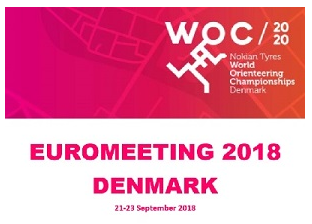 